ร่วมงานบุญ...แห่เทียนพรรษา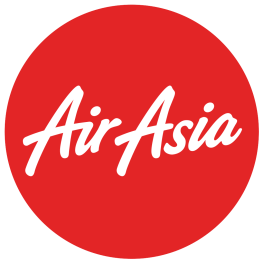  ผาแต้ม ชมโบสถ์เรืองแสงที่วัดภูพร้าวเยือนเมืองเขมราฐ  สักการะพระธาตุพนม  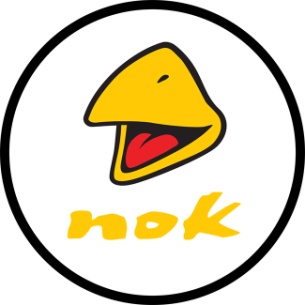 ขาไปแอร์เอเชีย ขากลับนกแอร์ วันที่ 8-10 กรกฎาคม 2560หมายเหตุ – รายการทัวร์อาจมีการเปลี่ยนแปลงตามความเหมาะสมโดยจะคำนึงถึงผลประโยชน์ของท่านเป็นสำคัญ---------------------------------------------------------------------อัตราค่าบริการ อัตราค่าบริการนี้รวม	ค่าตั๋วโดยสารเครื่องบินไป-กลับ ชั้นประหยัดพร้อมค่าภาษีสนามบินทุกแห่งตามรายการทัวร์ข้างต้น- กรณีท่านมีความประสงค์จะต้องการปรับเปลี่ยนระดับชั้นที่นั่ง จากชั้นประหยัดเป็นชั้นธุรกิจ โดยใช้คะแนนจากบัตรสะสมไมล์ จะต้องดำเนินการที่เคาน์เตอร์สนามบิน ณ วันเดินทาง เท่านั้น 	ค่าที่พักห้องละ 2 ท่าน ตามโรงแรมที่ระบุไว้ในรายการ หรือ ระดับเทียบเท่า		ค่าอาหาร ค่าเข้าชม และ ค่ายานพาหนะทุกชนิด ตามที่ระบุไว้ในรายการทัวร์ข้างต้น	ค่าใช้จ่ายของมัคคุเทศก์ และเจ้าหน้าที่บริษัท ฯ ที่คอยอำนวยความสะดวกทุกท่านตลอดการเดินทาง	ค่าน้ำหนักสัมภาระท่านละไม่เกิน 15 กิโลกรัม และ ค่าประกันวินาศภัยเครื่องบินตามเงื่อนไขของแต่ละสายการบินที่มีการเรียกเก็บ	ค่าประกันอุบัติเหตุคุ้มครองในระหว่างการเดินทาง คุ้มครองในวงเงินท่านละ 1,000,000 บาท(หากอายุเกิน 70 ปีขึ้นไป ค่าประกันอุบัติเหตุระหว่างการเดินทาง 50%) ค่ารักษาพยาบาลกรณีเกิดอุบัติเหตุวงเงินท่านละ 200,000 บาทตามเงื่อนไขของกรมธรรม์อัตราค่าบริการนี้ไม่รวม	ค่าทำหนังสือเดินทางไทย และเอกสารต่างด้าวต่างๆ	ค่าใช้จ่ายอื่นๆ ที่นอกเหนือจากรายการระบุ อาทิเช่น ค่าอาหาร - เครื่องดื่ม นอกเหนือจากรายการ ค่าซักรีดค่าโทรศัพท์ เป็นต้น	ค่าภาษีทุกรายการคิดจากยอดบริการ, ค่าภาษีเดินทาง(ถ้ามีการเรียกเก็บ)	ค่าภาษีน้ำมัน ที่สายการบินเรียกเก็บเพิ่มภายหลังจากทางบริษัทฯได้ออกตั๋วเครื่องบิน	ค่า Vat7% และ ค่าภาษีหัก ณ ที่จ่าย 3%เงื่อนไขการชำระเงิน : สำหรับการจองกรุณาชำระมัดจำ ท่านละ 5,000.- บาทพร้อมสำเนาบัตรประชาชนสำหรับผู้เดินทางกรุณาชำระค่าทัวร์ส่วนที่เหลือ 20 วันก่อนออกเดินทางสิ่งที่ควรนำไปด้วย        ยาประจำตัว,กล้องถ่ายรูป,อุปกรณ์กันแดดร่มพับ,  รองเท้าที่สวมใส่สบายการยกเลิกและคืนค่าทัวร์:1. การยกเลิกการเดินทางก่อน 30 วัน ทางบริษัทขอสงวนสิทธิ์ในการยึดมัดจำท่านละ 5,000 บาท2. ยกเลิกก่อนการเดินทาง 15-29 วัน ขอเก็บเงินมัดจำทั้งหมด 3. ยกเลิกก่อนการเดินทาง 7-14 วัน ขอเก็บค่าใช้จ่าย 50% ของราคาค่าทัวร์ทั้งหมด4. ยกเลิกก่อนการเดินทางน้อยกว่า 7 วัน ขอเก็บค่าใช้จ่าย 100% ของราคาค่าทัวร์ทั้งหมด5. ยกเว้นกรุ๊ปที่ออกเดินทางช่วงเทศกาลวันหยุด เช่น ปีใหม่, สงกรานต์ เป็นต้น บางสายการบินมีการการันตีมัดจำที่นั่งกับสายการบินและค่ามัดจำที่พัก รวมถึงเที่ยวบินพิเศษ เช่น CHARTER FLIGHTจะไม่มีการคืนเงินมัดจำหรือ ค่าทัวร์ทั้งหมด ไม่ว่ายกเลิกด้วยกรณีใดๆ6. เมื่อท่านออกเดินทางไปกับคณะแล้ว ถ้าท่านงดการใช้บริการรายการใดรายการหนึ่ง หรือไม่เดินทาง พร้อมคณะถือว่าท่านสละสิทธิ์ ไม่อาจเรียกร้องค่าบริการและเงินมัดจำคืน ไม่ว่ากรณีใดๆ ทั้งสิ้นหมายเหตุ :การเดินทางในแต่ละครั้งจะต้องมีผู้โดยสารจำนวน 15 ท่านขึ้นไป ถ้าผู้โดยสารไม่ครบจำนวน ดังกล่าวทางบริษัทฯ ขอสงวนสิทธิ์ในการเปลี่ยนแปลงราคาหรือเลื่อนการเดินทางหรือยกเลิกการเดินทางขอสงวนสิทธิ์การเก็บค่าน้ำมันและภาษีสนามบินทุกแห่งเพิ่ม หากสายการบินมีการปรับขึ้นก่อนวันเดินทางบริษัทฯ ขอสงวนสิทธิ์ในการเปลี่ยนเที่ยวบิน โดยมิต้องแจ้งให้ทราบล่วงหน้าอันเนื่องจากสาเหตุต่างๆรายการและราคาอาจเปลี่ยนแปลงได้ตามความเหมาะสม เนื่องจากสภาวะอากาศ, การเมือง, สายการบิน และอัตราแลกเปลี่ยนโดยทางบริษัทฯ จะคำนึงถึงประโยชน์และความปลอดภัยของท่านเป็นสำคัญที่สุดบริษัทฯ จะไม่รับผิดชอบต่อกรณีความล่าช้าจากสายการบิน, ภัยธรรมชาติ, การยกเลิกเที่ยวบิน, การนัดหยุดงาน, การประท้วง, การก่อจลาจล ซึ่งอยู่นอกเหนือความรับผิดชอบของบริษัทฯบริษัทฯ จะไม่รับผิดชอบใดๆ ทั้งสิ้น หากเกิดสิ่งของสูญหาย อันเนื่องเกิดจากความประมาทของท่าน, เกิดจากการโจรกรรม และ อุบัติเหตุจากความประมาทของนักท่องเที่ยวเองตั๋วเครื่องบินเป็นตั๋วกรุ๊ปราคาพิเศษ หากท่านไม่เดินทางไปกลับพร้อมคณะไม่ว่าด้วยเหตุใดก็ตาม ไม่สามารถนำมาเลื่อนวันเดินทาง หรือคืนเงินได้เมื่อท่านตกลงชำระเงินมัดจำหรือค่าทัวร์ทั้งหมดกับทางบริษัทฯ แล้ว ทางบริษัทฯ จะถือว่าท่านได้ยอมรับเงื่อนไขข้อตกลงต่างๆ ทั้งหมดวันแรกกรุงเทพฯ(ดอนเมือง)-นครพนม- พระธาตุพนมวรมหาวิหาร- วัดพระศรีมหาโพธิ์- อำเภอเขมราฐ                                                                                                                                           8 กรกฎาคม 256006.30 น.คณะเดินทางพร้อมกันที่  ท่าอากาศยาน ดอนเมือง  อาคาร 2 เคาเตอร์สายการบินแอร์เอเชีย (กรุณานำบัตรประชาชนไปแสดงด้วย)08.40 น.ออกเดินทางสู่ จ.นครพนม โดยสายการบินแอร์เอเชีย บริการอาหารบนเครื่อง (1)   เที่ยวบินที่  FD 3398 09.45 น.ถึง สนามบินนครพนม  เปลี่ยนการเดินทางเป็นรถตู้ปรับอากาศ  ออกเดินทางสู่ วัดพระธาตุพนมวรมหาวิหารนำท่านนมัสการ พระธาตุพนมวรมหาวิหาร เป็นวัดพระอารามหลวง ชั้นเอก ชนิดวรมหาวิหาร หรือเรียกตามแผ่น ทองจารึกซึ่งจารึกไว้ในสมัยเจ้าราชครูหลวงโพนสะเม็ก แห่งนครเวียงจันทน์มาบูรณะใน พ.ศ. ๒๒๓๖ - ๔๕ ว่า "ธาตุปะนม" เป็นพุทธเจดีย์ที่บรรจุพระอุรังคธาตุ ( กระดูกส่วนพระอุระ ) ขององค์สมเด็จพระสัมมาสัมพุทธเจ้า มีรูปทรงสี่เหลี่ยม ประดับตกแต่งด้วยศิลปลวดลายอันวิจิตรประณีตทั้งองค์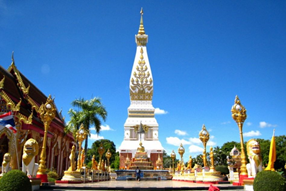 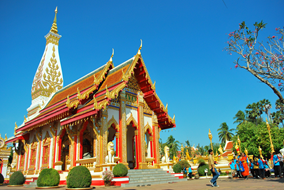 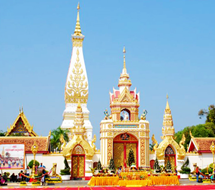 12.00 น.บริการอาหารกลางวัน (2)  ณ ร้านอาหาร หลังจากนั้นนำท่านออกเดินทางสู่ จ.มุกดาหาร  บ่ายเชิญท่านเข้าสู่ วัดพระศรีมหาโพธิ์ เป็นวัดเก่าแก่คู่บ้านคู่เมืองมานานนับ 100 ปี ริมฝั่งแม่น้ำโขง ภายในวัดจะมีโบราณสถานคือสิมอีสาน (โบสถ์) ที่เก่าแก่ สร้างเมื่อ พ.ศ. 2459 ศิลปะผสมตะวันตก ไทย เวียดนาม ฝรั่งเศส เป็นสิมที่ผนัง 3 ด้าน ภายในผนังจะมีธูปแต้มหรือจิตรกรรมฝาผนังเรื่องราวของพระเวสสันดรชาดกที่เป็นฝีมือของช่างพื้นบ้าน ซึ่งนับว่าเป็นภาพที่งดงามและหาดูได้ยากในปัจจุบัน 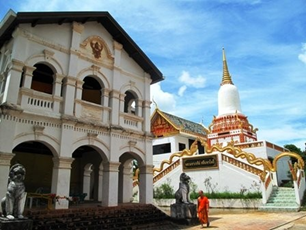 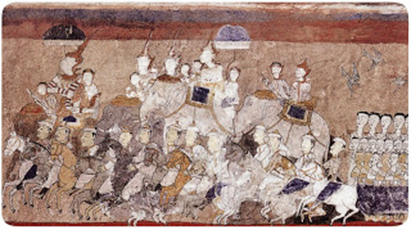 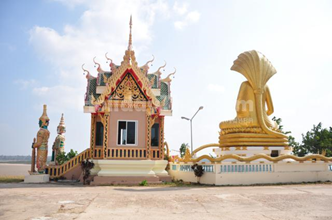 หลังจากนั้น นำท่านออกเดินทางสู่  อำเภอเขมราฐ ซึ่งแปลว่า ดินแดนแห่งความเกษมสุขเป็นอำเภอหนึ่งในจังหวัดอุบลราชธานี  ซึ่งฝั่งตรงข้ามคือ เมืองสองคอน แขวงสุวรรณเขต (สะหวันนะเขต) ของประเทศลาว เขมราฐเป็นเมืองที่มีทัศนียภาพแม่น้ำโขงที่สวยงาม หาดทรายที่มีชื่อเสียงคือ หาดทรายสูง17.00 น. นำท่านเข้าที่พัก  ณ. อำเภอ เขมราช18.00 น.บริการอาหารค่ำ (3) ณ ร้านอาหาร หลังจากนั้นนำท่านเดินชม ถนนคนเดิน เมืองเขมราฐ ได้ตามอัธยาศัย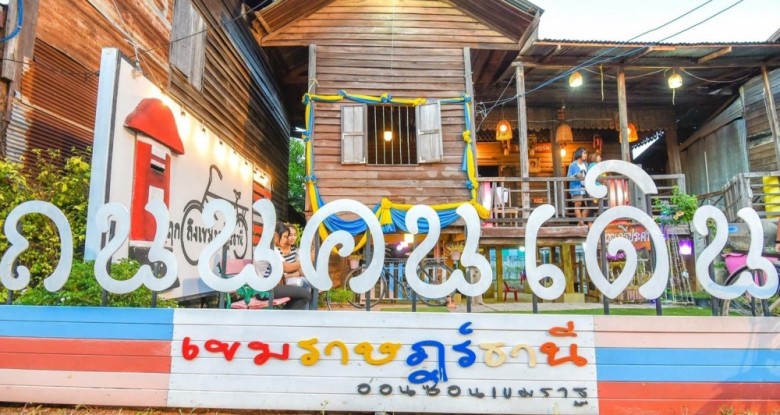 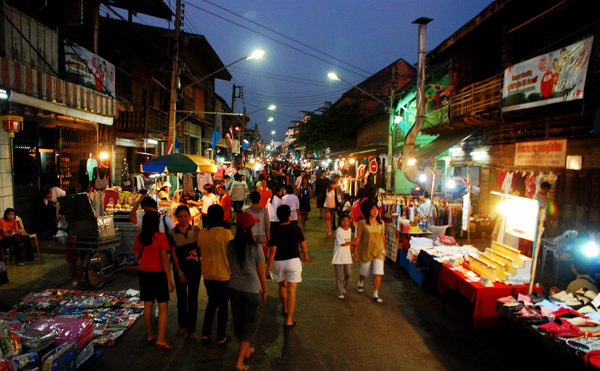 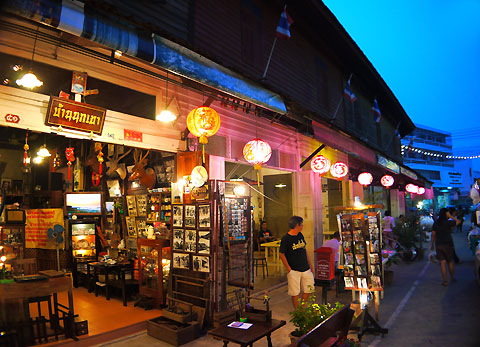 วันที่ 2งานแห่เทียนเข้าพรรษา- วัดพระธาตุหนองบัว- วัดสิรินธรวรารามภูพร้าว      9 กรกฎาคม 2560                                                                                            06.30 น.นำท่านออกเดินทางสู่ จ.อุบลราชธานี บริการอาหารเช้า (4) บนรถ08.30 น.นำท่านเข้าสู่ งานแห่เทียนเข้าพรรษา จังหวัด อุบลราชธานี สำหรับในปี พ.ศ. 2560 นั้นจะครบรอบงานแห่เทียนเข้าพรรษาของ จ.อุบลราชธานี เป็นปีที่ 116 เชิญท่านเพลิดเพลินเดินชมงานเลือกเก็บภาพมุมงามๆได้ตามอัธยาศัย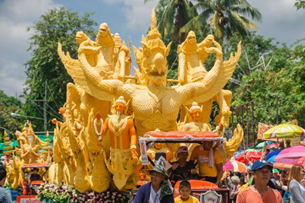 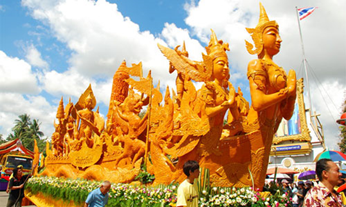 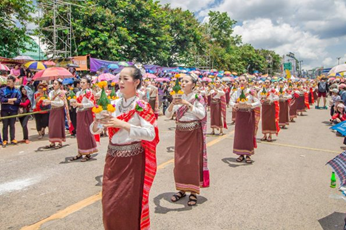 12.00 น.บริการอาหารกลางวัน (5)  ณ ร้านอาหารบ่ายจากนั้นนำทุกท่านเดินทางเข้าสู่ วัดพระธาตุหนองบัว  ชาวอุบลนิยมเรียก วัดพระธาตุหนองบัว เป็นวัดที่มีชื่อเสียง และมีความสำคัญแห่งหนึ่งของจังหวัดอุบลราชธานี และมีสถาปัตยกรรม ที่งดงามและน่าสนใจ สำหรับท่านที่ได้แวะมาเที่ยวชมและสักการะสิ่งศักดิ์ที่วัดแห่งนี้ นั่นคือ “พระธาตุเจดีย์ศรีมหาโพธิ์ ” พระธาตุเจดีย์ศรีมหาโพธิ์นี้ สร้างขึ้นเพื่อเป็นสัญลักษณ์ครบรอบ 25 ศตวรรษของพุทธศาสนาในปี พ.ศ. 2500 ได้จำลองแบบมาจากเจดีย์ที่พุทธคยา ประเทศอินเดีย ภายในเป็น ที่ประดิษฐานพระบรมสารีริกธาตุ หลังจากนั้นได้มีการบูรณะและสร้างพระธาตุเจดีย์ศรีมหาโพธิ์องค์ปัจจุบันครอบองค์พระธาตุเดิมไว้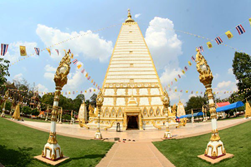 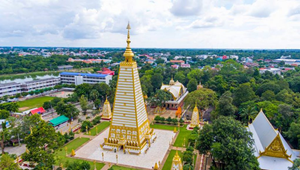 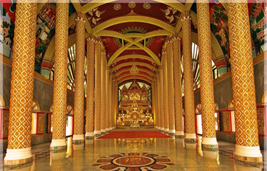 15.00 น.นำท่านเดินทางสู่ที่พัก ณ.รีสอร์ทริมน้ำโขง อำเภอโขงเจียม17.00 น.ออกเดินทางสู่ วัดสิรินธรวรารามภูพร้าว  หรือนิยมเรียกกันว่า วัดเรืองแสง ตั้งอยู่ที่  อำเภอสิรินธร จังหวัดอุบลราชธานี เป็นวัดที่ตั้งอยู่บนเนินเขาสูง โดยจำลองสภาพแวดล้อมของวัดป่าหิมพานต์หรือเขาไกรลาศ  บริเวณบนยอดเขาจะมองเห็นพระอุโบสถสีปัดทองตั้งเด่นเป็นสง่า  จุดเด่นของวัดคือ การได้มาชมภาพเรืองแสงเป็นสีเขียวของต้นกัลปพฤกษ์ที่เป็นจิตรกรรมที่อยู่บนผนังด้านหลังของอุโบสถในยามค่ำคืน ซึ่งช่วงเวลาที่เหมาะสำหรับการมาชมและถ่ายภาพคือ ตั้งแต่เวลา 18.00.19.30 น. ซึ่งหากโชคดีก็จะได้เห็นดวงดาวมากมายเต็มท้องฟ้า อีกด้วย 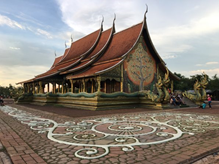 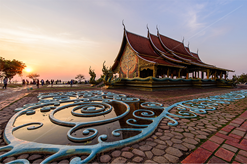 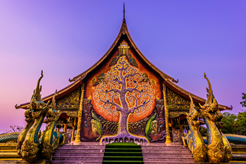 19.30 น.บริการอาหารค่ำ (6) ณ ร้านอาหาร หลังจากนั้นนำท่านเดินทางสู่ที่พักเชิญท่านพักผ่อนตามอัธยาศัย วันที่ 3อุทยานแห่งชาติ ผาแต้ม-น้ำตกแสงจันทร์-ตลาดอินโดจีน- กรุงเทพฯ      10 กรกฎาคม 256007.00 น.ตื่นรับอรุณอันสดใส  บริการอาหารเช้า (7) ณ  ห้องอาหารของโรงแรม  08.00 น.นำท่านเดินทางสู่  อุทยานแห่งชาติ ผาแต้ม มีพื้นที่ติดกับสาธารณรัฐประชาธิปไตยประชาชนลาว โดยมีแม่น้ำโขงเป็นเส้นแบ่งพรมแดน เป็นที่ราบสูงและเนินเขา มีหน้าผาสูงชันซึ่งเกิดจากการแยกตัวของผิวโลก ผาแต้ม ก็มีชื่อเสียงโด่งดังเมื่อคณะอาจารย์และนักศึกษาภาควิชามานุษยวิทยา มหาวิทยาลัยศิลปากร มีการค้นพบภาพเขียนสีโบราณสมัยก่อนประวัติศาสตร์ อายุราว 3,000-4,000 ปี และถือได้ว่าเป็นอุทยานแห่งชาติแห่งแรกในประเทศไทยที่มีแม่น้ำโขง ซึ่งเราสามารถมองเห็นวิวทิวทัศน์ของชายแดนประเทศลาวได้เป็นอย่างดี  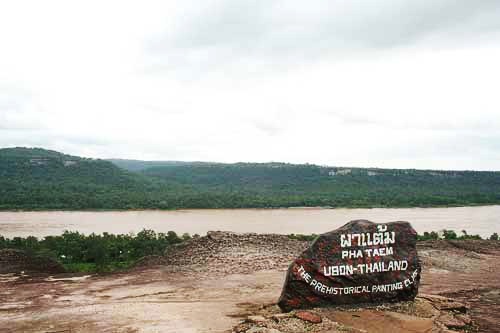 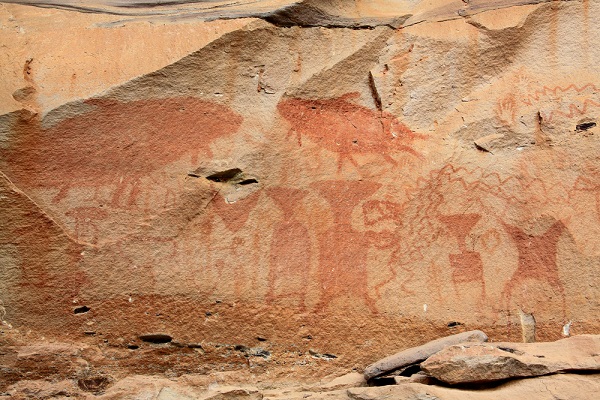 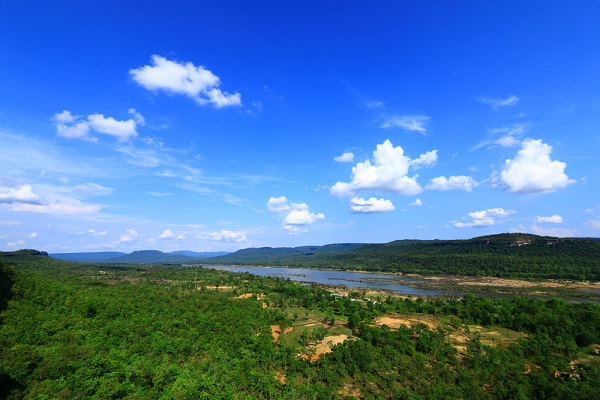 เดินทางสู่ น้ำตกแสงจันทร์หรือ น้ำตกลงรู หนึ่งเดียวในเมืองไทย ตั้งอยู่ที่ บ้านทุ่งนาเมือง ตำบลนาโพธิ์กลาง อำเภอโขงเจียม จังหวัดอุบลราชธานี  ชื่อของน้ำตกเรียกตามลักษณะของสายน้ำที่ตกผ่านลงรูหิน ส่วนที่มาของชื่อน้ำตกแสงจันทร์นั้น เรียกตามสายธารน้ำตก ที่โปรยละออง ผ่านช่องหินลงมาเป็นสีขาวนวลคล้ายแสงจันทร์โดยเฉพาะในวันเพ็ญ ที่แสงจันทร์จะสาดส่องมาตรงรูหินพอดี พร้อมกับละอองของธารน้ำตก ที่โปรย ดูเป็นประกายสีนวลสวยงามมาก ซึ่งทั้งหมดนี้คือที่มาของชื่อและเสน่ห์ของน้ำตกแห่งนี้ ที่ยังคงเก็บความงามสงบประสานอย่าง กลมเกลือนของธรรมชาติไว้ให้เป็นที่ประทับใจ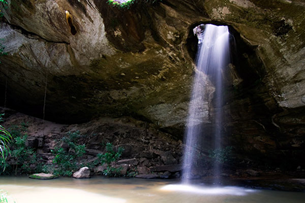 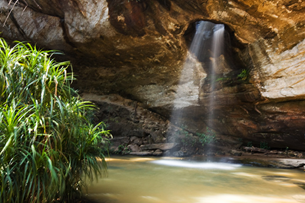 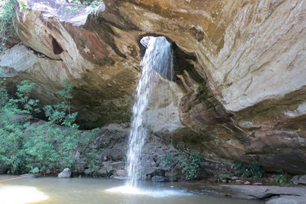 12.30 น.บริการอาหารกลางวัน (8) ณ ร้านอาหาร ณ จ.มุกดาหารบ่ายหลังจากนั้นออกเดินทางสู่ ตลาดอินโดจีน มุกดาหาร  บริเวณถนนสำราญชายโขง ในตัวเมืองมุกดาหาร หน้าวัดศรีมงคลใต้เป็น แหล่งรวมสินค้านำเข้าจากนานาประเทศ เช่น รัสเซีย จีน เวียดนาม และสาธารณรัฐประชาธิปไตยประชาชนลาว จำหน่ายทั้งราคาส่ง และปลีก ส่วนมากจะเป็นเสื้อผ้า เครื่องนุ่งห่ม เซรามิค เครื่องใช้ไฟฟ้า เครื่องอุปโภคและบริโภคต่างๆ นอกจากสินค้าที่นำเข้ามาจำหน่ายจากต่างประเทศแล้วยังมี สินค้าพื้นเมืองของชาวมุกดาหารมาจำหน่ายอีกด้วย เช่น ผ้าไหม ผ้ามัดหมี่ และสินค้าท้องถิ่นอื่นๆ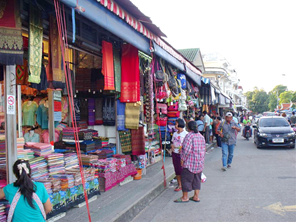 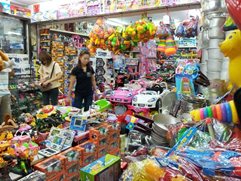 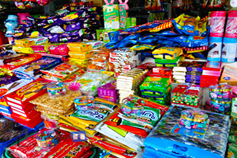 หลังจากนั้นนำท่านเดินทางสู่สนามบิน นครพนม18.55 น.เดินทางกลับ โดยสายการบินนกแอร์ เที่ยวบินที่  DD 952120.05 น.ถึง ท่าอากาศยานดอนเมือง โดยสวัสดิภาพฯ พร้อมความประทับใจอัตราค่าบริการราคา(บาท)ผู้ใหญ่พักห้องละ 2 ท่าน ราคาท่านละ12,500เด็กอายุ3 – 10  ปี พักกับผู้ใหญ่ 2 ท่าน ราคาท่านละ(ไม่มีเตียงเสริม)10,500พักห้องเดี่ยว เพิ่มท่านละ2,500